UNIVERSIDADE ESTADUAL DE MARINGÁ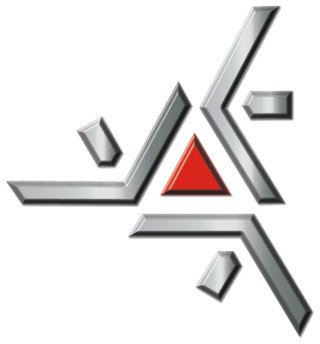 Programa de Pós-Graduação em Biociências e Fisiopatologia - PBF DADOS PESSOAIS:CURSO DE GRADUAÇÃO:CURSO DE PÓS-GRADUAÇÃO:Declaro que estão anexados a este formulário cópia simples (xerox) dos seguintes documentos:RGCPFTítulo de eleitorCertidão de nascimento ou casamentoDiploma da graduaçãoHistórico da graduaçãoMaringá, ______/______/______.			Assinatura do CandidatoALUNO NÃO REGULAR BFORMULÁRIO DE INSCRIÇÃO - MESTRADONome completo: Nome completo: Nome completo: Nome completo: Nome completo: Nome completo: Nome completo: Nome completo: Data de nascimento:Data de nascimento:Estado civil:Estado civil:Estado civil:Estado civil:Sexo: (  ) M   (  ) FSexo: (  ) M   (  ) FReg. Geral (RG):Reg. Geral (RG):Órgão Emissor/UF: Órgão Emissor/UF: Órgão Emissor/UF: Órgão Emissor/UF: Data da emissão:Data da emissão:Naturalidade:Naturalidade:CPF: CPF: CPF: Reservista:Reservista:Reservista:Título de Eleitor nº: Título de Eleitor nº: Zona:Zona:Zona:Zona:Zona:Seção:Telefone residencial:Telefone residencial:Telefone residencial:Telefone residencial:Celular:Celular:Celular:Celular:Endereço residencial:Rua/Avenida:Rua/Avenida:Rua/Avenida:Rua/Avenida:Rua/Avenida:Rua/Avenida:Rua/Avenida:Endereço residencial:Nº:Nº:Bairro:Bairro:Bairro:Bairro:Bairro:Endereço residencial:CEP:CEP:Cidade:Cidade:Cidade:Cidade:Cidade:E-mail pessoal:E-mail pessoal:E-mail pessoal:E-mail pessoal:E-mail pessoal:E-mail pessoal:E-mail pessoal:E-mail pessoal:Curso:Instituição:Situação: (   ) Concluído                (   ) Em andamentoData da conclusão:Curso:Instituição:NÍVEL:	 (   ) Especialização  			(   ) Mestrado			(   ) DoutoradoNÍVEL:	 (   ) Especialização  			(   ) Mestrado			(   ) DoutoradoSituação: (   ) Concluído                (   ) Em andamentoData da conclusão: